Publicado en CDMX el 27/07/2022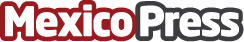 Avalúos, la herramienta más confiable para conocer el valor actual de un bien mueble o inmueble: BIMInstituciones financieras como el Banco Inmobiliario Mexicano (BIM) ofrecen avalúos inmobiliarios y avalúos especializados, que cumplen con el Marco Legal y Normativo, para la estimación de valores precisos y confiables.Datos de contacto:Anuar Chehaibar5520921554Nota de prensa publicada en: https://www.mexicopress.com.mx/avaluos-la-herramienta-mas-confiable-para Categorías: Inmobiliaria Finanzas Comunicación Mobiliario Construcción y Materiales http://www.mexicopress.com.mx